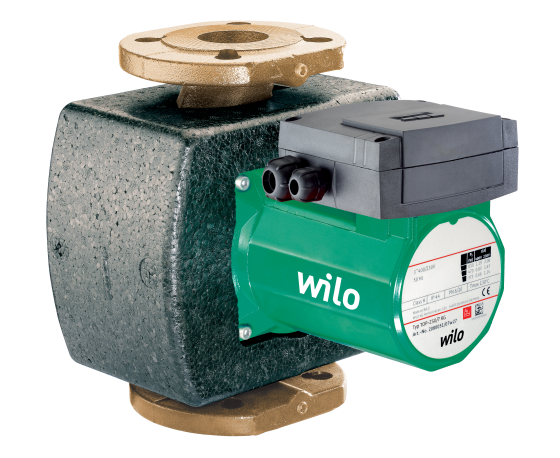 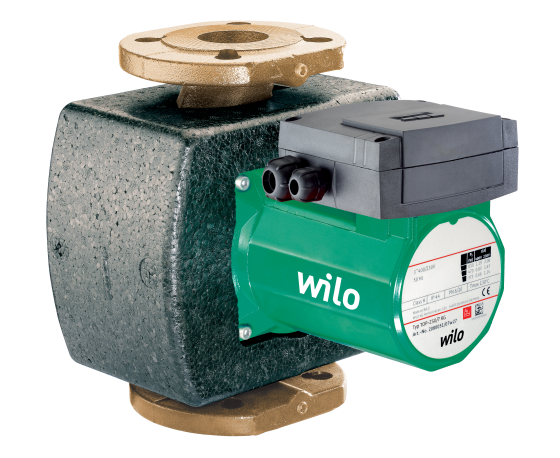 Descriptif circulateur de bouclage sanitaire           Wilo-TOP-Z